Frei … im Leiden dir zu begegnen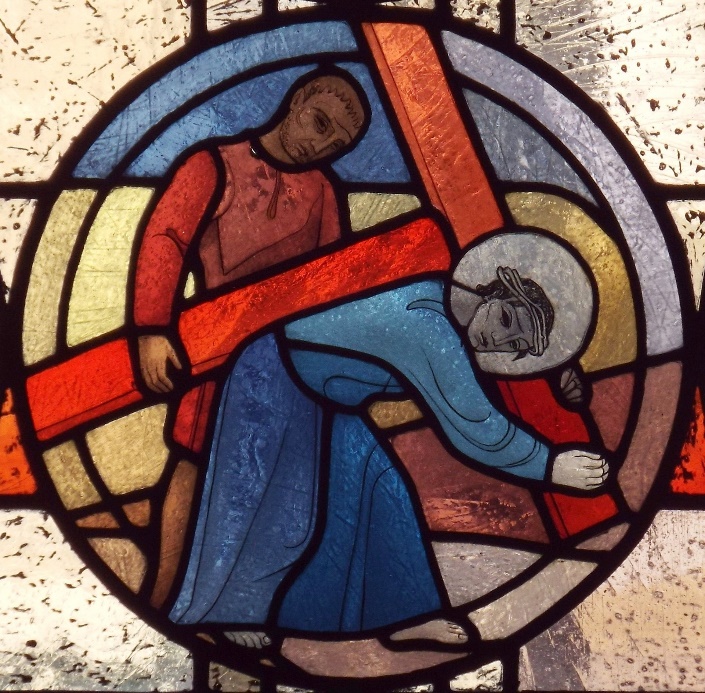 Einer geht mit,schaut nicht weg,hilft das Kreuz zu tragen,lässt sich ein auf das Leid,das andere Jesus zufügen.Heute will ich dieser Eine, diese Eine sein, die mitgeht und Leid lindert, da, wo ich bin.Frei sein … und aus der Menge der Zuschauer heraustretenFrei sein … und mich einmischen, wo es nötig istFrei sein … und mich dem zuwenden, der mein Nächster istFrei sein … und die Dunkelheiten in mir selbst ertragenFrei sein … und auf Ostern zugehenFrei sein … und Jesus vertrauen, der vom Dunkel ins Licht gehtFrei sein … und mich von ihm verwandeln lassen